CALCIO A CINQUESOMMARIOSOMMARIO	1COMUNICAZIONI DELLA F.I.G.C.	1COMUNICAZIONI DELLA L.N.D.	1COMUNICAZIONI DELLA DIVISIONE CALCIO A CINQUE	1COMUNICAZIONI DEL COMITATO REGIONALE MARCHE	1NOTIZIE SU ATTIVITA’ AGONISTICA	3COMUNICAZIONI DELLA F.I.G.C.COMUNICAZIONI DELLA L.N.D.COMUNICAZIONI DELLA DIVISIONE CALCIO A CINQUECOMUNICAZIONI DEL COMITATO REGIONALE MARCHEPer tutte le comunicazioni con la Segreteria del Calcio a Cinque - richieste di variazione gara comprese - è attiva la casella e-mail c5marche@lnd.it; si raccomandano le Società di utilizzare la casella e-mail comunicata all'atto dell'iscrizione per ogni tipo di comunicazione verso il Comitato Regionale Marche. PRONTO AIA CALCIO A CINQUE334 3038327SPOSTAMENTO GARENon saranno rinviate gare a data da destinarsi. Tutte le variazioni che non rispettano la consecutio temporum data dal calendario ufficiale non saranno prese in considerazione. (es. non può essere accordato lo spostamento della quarta giornata di campionato prima della terza o dopo la quinta).Le variazione dovranno pervenire alla Segreteria del Calcio a Cinque esclusivamente tramite mail (c5marche@lnd.it) con tutta la documentazione necessaria, compreso l’assenso della squadra avversaria, inderogabilmente  entro le ore 23:59 del martedì antecedente la gara o entro le 72 ore in caso di turno infrasettimanale.Per il cambio del campo di giuoco e la variazione di inizio gara che non supera i 30 minuti non è necessaria la dichiarazione di consenso della squadra avversaria.INCONTRO A.I.A. – SOCIETÀ SPORTIVE CALCIO A CINQUEAl fine di illustrare e chiarire tutte le novità regolamentari di giuoco entrate in vigore dalla corrente stagione sportiva, il Comitato Regionale Marche, in collaborazione con l’A.I.A. C.R.A. Marche organizza un incontro con le Società partecipanti ai Campionati Regionali (Serie C1, C2 e Femminile) il giorno GIOVEDI’ 26 SETTEMBRE 2019 alle ore 17:30 presso il Comitato Regionale Marche.RIUNIONE CALCIO A CINQUE ATTIVITA' DI BASEIl giorno MARTEDI’ 01 OTTOBRE 2019 alle ore 17:30 presso il Comitato Regionale Marche (Ancona - Via Schiavoni, snc) si terrà la riunione di tutte le Società di Calcio a Cinque Marchigiane che prendono parte o sono interessate a partecipare ai Campionati e Tornei di Attività di Base (Esordienti, Pulcini, Primi Calci e Piccoli Amici).Vista la rilevanza degli argomenti che saranno trattati, si pregano le Società di non mancare.TORNEI AUTUNNALI ATTIVITA’ DI BASE CALCIO A CINQUESi comunica che sono riaperte le domande di iscrizione ai tornei in epigrafe, DA EFFETTUARSI ESCLUSIVAMENTE CON MODALITÀ ON LINE attraverso l’”Area Società”  presente nel sito ufficiale della LND (www.lnd.it), dovranno essere trasmesse online a mezzo firma elettronica, entro e non oltre il:MERCOLEDI’ 02 OTTOBRE 2019, ORE 19:00/5	ESORDIENTI CALCIO A 5		-5	PULCINI CALCIO A 5		MODALITA’ OPERATIVE DI ISCRIZIONELa modulistica debitamente compilata on-line, deve essere obbligatoriamente trasmessa (timbrata e firmata dal Presidente della Società) a mezzo firma elettronica allegandovi il bonifico attestante il versamento della quota di iscrizione così come risulta dalla pagina di riepilogo dei costi.AUTORIZZAZIONE EX ART. 34/3 N.O.I.F.Vista la certificazione presentata in conformità all’art. 34/3 delle N.O.I.F. si concede l’autorizzazione (al compimento del 14° anno di età per le calciatrici e del 15° anno di età per i calciatori) ai seguenti calciatori:COLA LORENZO 		nato 09.05.2004 	A.S. AVENALE NOTIZIE SU ATTIVITA’ AGONISTICACALCIO A CINQUE SERIE C1RISULTATIRISULTATI UFFICIALI GARE DEL 20/09/2019Si trascrivono qui di seguito i risultati ufficiali delle gare disputateGIUDICE SPORTIVOIl Giudice Sportivo, Avv. Claudio Romagnoli, nella seduta del 25/09/2019, ha adottato le decisioni che di seguito integralmente si riportano:GARE DEL 20/ 9/2019 DECISIONI DEL GIUDICE SPORTIVO PREANNUNCIO DI RECLAMO gara del 20/ 9/2019 RECANATI CALCIO A 5 - MONTESICURO TRE COLLI 
Preso atto del preannuncio di reclamo da parte della Societa' A.S.D.MONTESICURO TRE COLLI si soprassiede ad ogni decisione in merito. Nel relativo paragrafo, di seguito, si riportano i provvedimenti disciplinari assunti a carico di tesserati per quanto in atti. PROVVEDIMENTI DISCIPLINARI In base alle risultanze degli atti ufficiali sono state deliberate le seguenti sanzioni disciplinari. A CARICO DIRIGENTI INIBIZIONE A SVOLGERE OGNI ATTIVITA' FINO AL 2/10/2019 Per proteste nei confronti dell'arbitro. Allontanato. A CARICO DI ALLENATORI SQUALIFICA FINO AL 2/10/2019 Per proteste nei confronti dell'arbitro. Allontanato. A CARICO CALCIATORI ESPULSI DAL CAMPO SQUALIFICA PER DUE GARA/E EFFETTIVA/E A CARICO CALCIATORI NON ESPULSI DAL CAMPO AMMONIZIONE (I INFR) GARE DEL 21/ 9/2019 PROVVEDIMENTI DISCIPLINARI In base alle risultanze degli atti ufficiali sono state deliberate le seguenti sanzioni disciplinari. A CARICO DIRIGENTI INIBIZIONE A SVOLGERE OGNI ATTIVITA' FINO AL 2/10/2019 Per proteste nei confronti dell'arbitro. Allontanato. A CARICO CALCIATORI NON ESPULSI DAL CAMPO AMMONIZIONE (I INFR) 							F.to IL GIUDICE SPORTIVO 						   	       Claudio RomagnoliCLASSIFICAGIRONE APROGRAMMA GAREGIRONE A - 2 GiornataCALCIO A CINQUE SERIE C2VARIAZIONI AL PROGRAMMA GAREAltre VariazioniGIRONE ARISULTATIRISULTATI UFFICIALI GARE DEL 20/09/2019Si trascrivono qui di seguito i risultati ufficiali delle gare disputateGIUDICE SPORTIVOIl Giudice Sportivo, Avv. Claudio Romagnoli, nella seduta del 25/09/2019, ha adottato le decisioni che di seguito integralmente si riportano:GARE DEL 20/ 9/2019 DECISIONI DEL GIUDICE SPORTIVO PREANNUNCIO DI RECLAMO gara del 20/ 9/2019 AMICI 84 - FUTSAL FERMO S.C. 
Preso atto del preannuncio di reclamo da parte della Societa' A.S.D.FUTSAL FERMO S.C. si soprassiede ad ogni decisione in merito. Nel relativo paragrafo, di seguito, si riportano i provvedimenti disciplinari assunti a carico di tesserati per quanto in atti. PROVVEDIMENTI DISCIPLINARI In base alle risultanze degli atti ufficiali sono state deliberate le seguenti sanzioni disciplinari. A CARICO DI SOCIETA' AMMENDA Euro 160,00 REAL FABRIANO 
Per aver la propria tifoseria per tutto l'arco della gara rivolto cori provocatori nei confronti dei calciatori squadra avversaria posizionandosi alcuni di questi a bordo del terreno di gioco impedendo al direttore di gara di poter arbitrare in tutto il campo. A CARICO DIRIGENTI AMMONIZIONE A CARICO CALCIATORI ESPULSI DAL CAMPO SQUALIFICA PER UNA GARA/E EFFETTIVA/E A CARICO CALCIATORI NON ESPULSI DAL CAMPO AMMONIZIONE (I INFR) GARE DEL 21/ 9/2019 PROVVEDIMENTI DISCIPLINARI In base alle risultanze degli atti ufficiali sono state deliberate le seguenti sanzioni disciplinari. A CARICO CALCIATORI NON ESPULSI DAL CAMPO AMMONIZIONE (I INFR) GARE DEL 23/ 9/2019 PROVVEDIMENTI DISCIPLINARI In base alle risultanze degli atti ufficiali sono state deliberate le seguenti sanzioni disciplinari. A CARICO CALCIATORI NON ESPULSI DAL CAMPO AMMONIZIONE (I INFR) 							F.to IL GIUDICE SPORTIVO 						   	       Claudio RomagnoliCLASSIFICAGIRONE AGIRONE BGIRONE CPROGRAMMA GAREGIRONE A - 2 GiornataGIRONE B - 2 GiornataGIRONE C - 2 GiornataCOPPA ITALIA CALCIO A 5PROGRAMMA GAREGIRONE SA – Sedicesimi di FinaleGIRONE SB – Sedicesimi di FinaleGIRONE SC – Sedicesimi di FinaleGIRONE SD – Sedicesimi di FinaleGIRONE SE – Sedicesimi di FinaleGIRONE SF – Sedicesimi di FinaleGIRONE SG – Sedicesimi di FinaleGIRONE SH – Sedicesimi di FinaleCOPPA ITALIA FEMM.LE CALCIO A5RISULTATIRISULTATI UFFICIALI GARE DEL 20/09/2019Si trascrivono qui di seguito i risultati ufficiali delle gare disputateGIUDICE SPORTIVOIl Giudice Sportivo, Avv. Claudio Romagnoli, nella seduta del 25/09/2019, ha adottato le decisioni che di seguito integralmente si riportano:GARE DEL 20/ 9/2019 PROVVEDIMENTI DISCIPLINARI In base alle risultanze degli atti ufficiali sono state deliberate le seguenti sanzioni disciplinari. A CARICO CALCIATORI NON ESPULSI DAL CAMPO AMMONIZIONE I infr DIFFIDA 							F.to IL GIUDICE SPORTIVO 						   	       Claudio RomagnoliPROGRAMMA GAREGIRONE A - 2 GiornataGIRONE A - 3 GiornataGIRONE B - 2 GiornataGIRONE B - 3 GiornataGIRONE C - 2 GiornataGIRONE C - 3 GiornataGIRONE D - 1 GiornataCOPPA MARCHE UNDER 21 CALCIO 5VARIAZIONI AL PROGRAMMA GAREGIRONE HRISULTATIRISULTATI UFFICIALI GARE DEL 21/09/2019Si trascrivono qui di seguito i risultati ufficiali delle gare disputateGIUDICE SPORTIVOIl Giudice Sportivo, Avv. Claudio Romagnoli, nella seduta del 25/09/2019, ha adottato le decisioni che di seguito integralmente si riportano:GARE DEL 21/ 9/2019 PROVVEDIMENTI DISCIPLINARI In base alle risultanze degli atti ufficiali sono state deliberate le seguenti sanzioni disciplinari. A CARICO CALCIATORI NON ESPULSI DAL CAMPO AMMONIZIONE I infr DIFFIDA GARE DEL 22/ 9/2019 PROVVEDIMENTI DISCIPLINARI In base alle risultanze degli atti ufficiali sono state deliberate le seguenti sanzioni disciplinari. A CARICO CALCIATORI NON ESPULSI DAL CAMPO AMMONIZIONE I infr DIFFIDA 							F.to IL GIUDICE SPORTIVO 						   	       Claudio RomagnoliPROGRAMMA GAREGIRONE A - 2 GiornataGIRONE A - 3 GiornataGIRONE B - 1 GiornataGIRONE C - 1 GiornataGIRONE D - 1 GiornataGIRONE E - 1 GiornataGIRONE F - 1 GiornataGIRONE G - 1 GiornataGIRONE H - 1 GiornataCOPPA MARCHE C5 UNDER 19RISULTATIRISULTATI UFFICIALI GARE DEL 21/09/2019Si trascrivono qui di seguito i risultati ufficiali delle gare disputateGIUDICE SPORTIVOIl Giudice Sportivo, Avv. Claudio Romagnoli, nella seduta del 25/09/2019, ha adottato le decisioni che di seguito integralmente si riportano:GARE DEL 21/ 9/2019 PROVVEDIMENTI DISCIPLINARI In base alle risultanze degli atti ufficiali sono state deliberate le seguenti sanzioni disciplinari. A CARICO CALCIATORI ESPULSI DAL CAMPO SQUALIFICA PER UNA GARA/E EFFETTIVA/E A CARICO CALCIATORI NON ESPULSI DAL CAMPO AMMONIZIONE I infr DIFFIDA GARE DEL 22/ 9/2019 PROVVEDIMENTI DISCIPLINARI In base alle risultanze degli atti ufficiali sono state deliberate le seguenti sanzioni disciplinari. A CARICO CALCIATORI ESPULSI DAL CAMPO SQUALIFICA PER DUE GARA/E EFFETTIVA/E 							F.to IL GIUDICE SPORTIVO 						   	       Claudio RomagnoliPROGRAMMA GAREGIRONE A - 2 GiornataGIRONE A - 3 GiornataGIRONE B - 2 GiornataGIRONE B - 3 GiornataGIRONE C - 2 GiornataGIRONE C - 3 GiornataGIRONE D - 2 GiornataGIRONE D - 3 GiornataCOPPA MARCHE C5 UNDER 17VARIAZIONI AL PROGRAMMA GAREGIRONE ERISULTATIRISULTATI UFFICIALI GARE DEL 21/09/2019Si trascrivono qui di seguito i risultati ufficiali delle gare disputateGIUDICE SPORTIVOIl Giudice Sportivo, Avv. Claudio Romagnoli, nella seduta del 25/09/2019, ha adottato le decisioni che di seguito integralmente si riportano:GARE DEL 21/ 9/2019 PROVVEDIMENTI DISCIPLINARI In base alle risultanze degli atti ufficiali sono state deliberate le seguenti sanzioni disciplinari. A CARICO CALCIATORI ESPULSI DAL CAMPO SQUALIFICA PER UNA GARA/E EFFETTIVA/E A CARICO CALCIATORI NON ESPULSI DAL CAMPO AMMONIZIONE I infr DIFFIDA 							F.to IL GIUDICE SPORTIVO 						   	       Claudio RomagnoliPROGRAMMA GAREGIRONE A - 2 GiornataGIRONE A - 3 GiornataGIRONE B - 1 GiornataGIRONE C - 1 GiornataGIRONE D - 1 GiornataGIRONE E - 1 GiornataGIRONE F - 1 GiornataGIRONE G - 1 GiornataGIRONE H - 1 GiornataCOPPA MARCHE C5 UNDER 15RISULTATIRISULTATI UFFICIALI GARE DEL 22/09/2019Si trascrivono qui di seguito i risultati ufficiali delle gare disputateGIUDICE SPORTIVOIl Giudice Sportivo, Avv. Claudio Romagnoli, nella seduta del 25/09/2019, ha adottato le decisioni che di seguito integralmente si riportano:GARE DEL 22/ 9/2019 PROVVEDIMENTI DISCIPLINARI In base alle risultanze degli atti ufficiali sono state deliberate le seguenti sanzioni disciplinari. A CARICO CALCIATORI NON ESPULSI DAL CAMPO AMMONIZIONE I infr DIFFIDA 							F.to IL GIUDICE SPORTIVO 						   	       Claudio RomagnoliPROGRAMMA GAREGIRONE A - 2 GiornataGIRONE A - 3 GiornataGIRONE B - 2 GiornataGIRONE B - 3 GiornataGIRONE C - 2 GiornataGIRONE C - 3 GiornataGIRONE D - 2 GiornataGIRONE D - 3 GiornataCOPPA MARCHE CALCIO 5 serie DRISULTATIRISULTATI UFFICIALI GARE DEL 20/09/2019Si trascrivono qui di seguito i risultati ufficiali delle gare disputateGIUDICE SPORTIVOIl Giudice Sportivo, Avv. Claudio Romagnoli, nella seduta del 25/09/2019, ha adottato le decisioni che di seguito integralmente si riportano:GARE DEL 20/ 9/2019 DECISIONI DEL GIUDICE SPORTIVO PREANNUNCIO DI RECLAMO gara del 20/ 9/2019 FUTSAL CAMPIGLIONE - ACLI AUDAX MONTECOSARO C 
Preso atto del preannuncio di reclamo da parte della Societa' A.S.D.FUTSAL CAMPIGLIONE si soprassiede ad ogni decisione in merito. Nel relativo paragrafo, di seguito, si riportano i provvedimenti disciplinari assunti a carico di tesserati per quanto in atti. PROVVEDIMENTI DISCIPLINARI In base alle risultanze degli atti ufficiali sono state deliberate le seguenti sanzioni disciplinari. A CARICO DI ALLENATORI SQUALIFICA FINO AL 2/10/2019 Per aver proferito espressione blasfema durante la gara. SQUALIFICA FINO AL 1/10/2019 Per proteste nei confronti dell'arbitro Allontanato. A CARICO CALCIATORI ESPULSI DAL CAMPO SQUALIFICA PER DUE GARA/E EFFETTIVA/E A CARICO CALCIATORI NON ESPULSI DAL CAMPO AMMONIZIONE I infr DIFFIDA GARE DEL 21/ 9/2019 PROVVEDIMENTI DISCIPLINARI In base alle risultanze degli atti ufficiali sono state deliberate le seguenti sanzioni disciplinari. A CARICO CALCIATORI NON ESPULSI DAL CAMPO AMMONIZIONE I infr DIFFIDA 							F.to IL GIUDICE SPORTIVO 						   	       Claudio RomagnoliPROGRAMMA GAREGIRONE 1 - 2 GiornataGIRONE 1 - 3 GiornataGIRONE 2 - 2 GiornataGIRONE 2 - 3 GiornataGIRONE 3 - 2 GiornataGIRONE 3 - 3 GiornataGIRONE 4 - 2 GiornataGIRONE 4 - 3 GiornataGIRONE 5 - 2 GiornataGIRONE 5 - 3 GiornataGIRONE 6 - 2 GiornataGIRONE 6 - 3 GiornataGIRONE 7 - 2 GiornataGIRONE 7 - 3 GiornataGIRONE 8 - 2 GiornataGIRONE 8 - 3 GiornataGIRONE 9 - 2 GiornataGIRONE 9 - 3 GiornataGIRONE 10 - 2 GiornataGIRONE 10 - 3 GiornataGIRONE 11 - 2 GiornataGIRONE 11 - 3 GiornataGIRONE 12 - 2 GiornataGIRONE 12 - 3 GiornataGIRONE 13 - 2 GiornataGIRONE 13 - 3 GiornataGIRONE 14 - 2 GiornataGIRONE 14 - 3 GiornataGIRONE 15 - 2 GiornataGIRONE 15 - 3 GiornataGIRONE 16 - 2 GiornataGIRONE 16 - 3 GiornataDELIBERE DEL TRIBUNALE FEDERALE TERRITORIALEDispositivo n. 8/TFT 2019/2020Deferimento n. 2250/121 pfi 19/20 MS/lc del 20 agosto 2019Il Tribunale federale territoriale del Comitato Regionale Marche, composto daAvv. Giammario Schippa - Presidente; Avv. Piero Paciaroni - Vicepresidente;Dott. Giovanni Spanti – Componente;Avv. Francesco Scaloni – Componente (Relatore);Dott. Lorenzo Casagrande Albano – Componente;ha pronunciato nella riunione del 23 settembre 2019,a seguito del Deferimento n. 2250/121 pfi 19/20 MS/lc del 20 agosto 2019,il seguente DISPOSITIVOP.Q.M.Il Tribunale federale territoriale, all’esito della camera di consiglio, accoglie il deferimento in epigrafe e, per l’effetto, applica le seguenti sanzioni:Presidente ZANCHETTI Leo, l’inibizione per mesi 4 (quattro); Dirigente BOIANI Paolo, l’inibizione per mesi 3 (tre);Dirigente ZANCHETTI Giovanni, l’inibizione per giorni 20 (venti);Dirigente FRACASSI Elena, l’inibizione per giorni 10 (dieci);Calciatrice DE CESARIS Barbara, l’ammonizione;A.S.D. PIANDIROSE, l’ammenda di € 300,00 (trecento/00).Manda alla Segreteria del Comitato Regionale Marche per le comunicazioni e gli adempimenti conseguenti.Così deciso in Ancona, nella sede della FIGC – LND - Comitato Regionale Marche, in data 23 settembre 2019.Il Relatore                                                                                                  Il Presidente                                                                                                                             F.to Francesco Scaloni                                                                              F.to Giammario SchippaDepositato in Ancona, in data 23 settembre 2019.Il Segretario f.f.                                                                                             F.to Piero Paciaroni  *     *     *ORARIO UFFICISi ricorda che l’orario di apertura degli uffici del Comitato Regionale Marche è il seguente:Durante i suddetti orari è garantito, salvo assenza degli addetti per ferie o altro, anche il servizio telefonico ai seguenti numeri:Segreteria			071/28560404Segreteria Calcio a 5		071/28560407Ufficio Amministrazione	071/28560322 (Il pomeriggio solo nel giorno di lunedì)Ufficio Tesseramento 	071/28560408 (Il pomeriggio solo nei giorni di mercoledì e venerdì)Le ammende irrogate con il presente comunicato dovranno pervenire a questo Comitato entro e non oltre il 07/10/2019.Pubblicato in Ancona ed affisso all’albo del C.R. M. il 25/09/2019.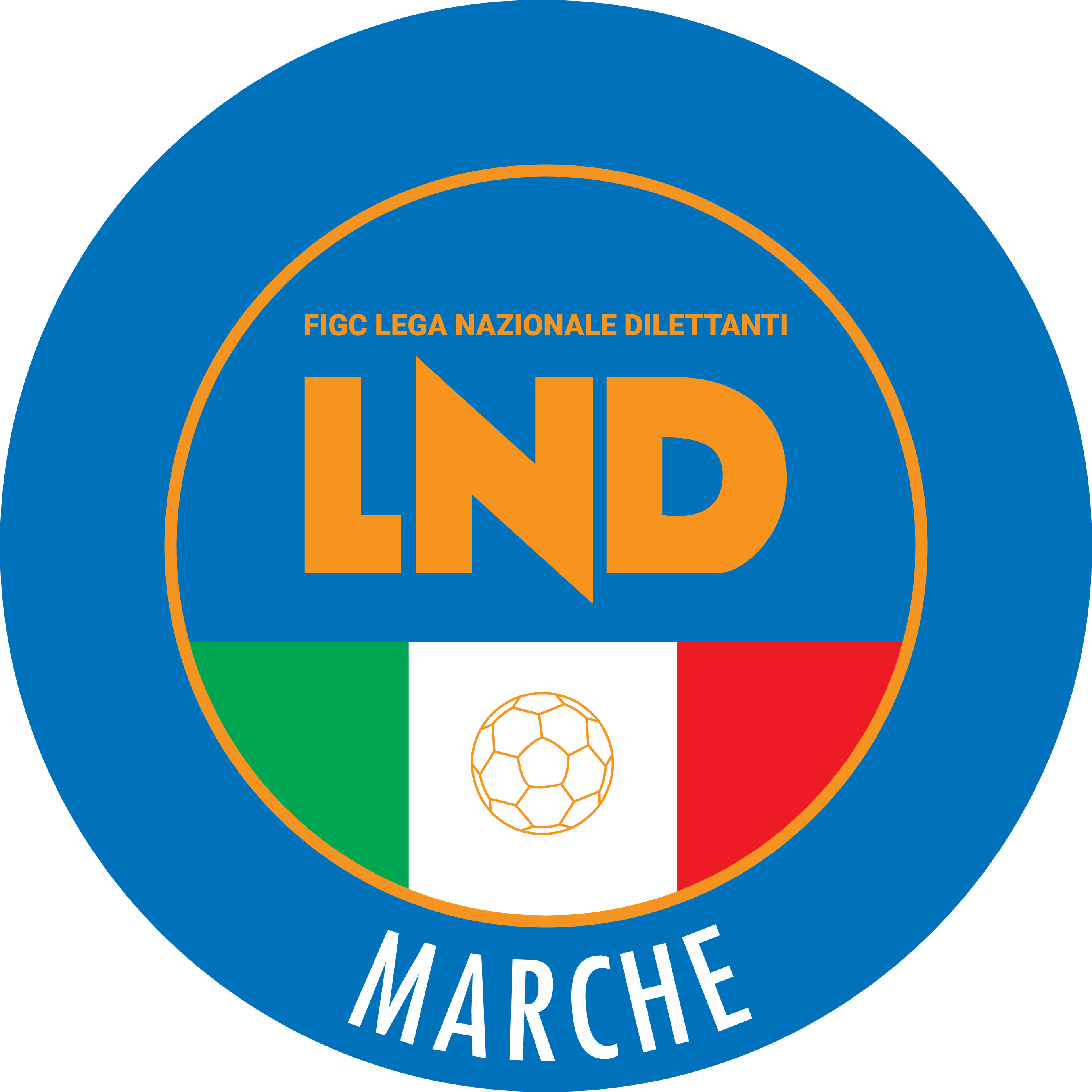 Federazione Italiana Giuoco CalcioLega Nazionale DilettantiCOMITATO REGIONALE MARCHEVia Schiavoni, snc - 60131 ANCONACENTRALINO: 071 285601 - FAX: 071 28560403sito internet: marche.lnd.ite-mail: c5marche@lnd.itpec: marche@pec.figcmarche.itStagione Sportiva 2019/2020Comunicato Ufficiale N° 14 del 25/09/2019Stagione Sportiva 2019/2020Comunicato Ufficiale N° 14 del 25/09/2019MONTANINI SANDRO(REAL SAN GIORGIO) VECCHIOLA FEDERICO(REAL SAN GIORGIO) DE SOUSA ANDRE VITOR(RECANATI CALCIO A 5) GUERRA LORENZO(JESI CALCIO A 5) KANIA DAVID VICTOR(JESI CALCIO A 5) BILO DAVIDE(MONTESICURO TRE COLLI) PIANELLI FRANCESCO(OSTRENSE) GHETTI FRANCESCO(PIANACCIO) MATTIOLI GIULIO(PIANACCIO) SABBATINI GABRIELE(PIANACCIO) SABBATINI GIACOMO(PIANACCIO) GARAVANI ANDREA(PIEVE D ICO CALCIO A 5) BELLEGGIA NICOLO(REAL SAN GIORGIO) DE CARLONIS NICOLO(REAL SAN GIORGIO) SCOCCIA ANDREA(REAL SAN GIORGIO) STAZI GABRIELE(CERRETO D ESI C5 A.S.D.) CARPINETI RICCARDO(CALCETTO CASTRUM LAURI) MATERA MARCO(CALCETTO CASTRUM LAURI) SALVI EMANUELE(CALCETTO CASTRUM LAURI) LAPPONI LUCA(CERRETO D ESI C5 A.S.D.) BALZAMO MARCO(NUOVA JUVENTINA FFC) MACRILLANTE ALESSANDRO(NUOVA JUVENTINA FFC) SquadraPTGVNPGFGSDRPEA.S.D. MONTELUPONE CALCIO A 5311008260A.S.D. JESI CALCIO A 5311009450A.S.D. FUTSAL POTENZA PICENA311007340A.S.D. PIEVE D ICO CALCIO A 5311006240S.S. CALCETTO CASTRUM LAURI311003210A.S.D. OLYMPIA FANO C5311002110A.S.D. RECANATI CALCIO A 5000000000A.S.D. MONTESICURO TRE COLLI000000000A.S.D. NUOVA JUVENTINA FFC0100123-10U.S. PIANACCIO0100112-10A.P.D. CERRETO D ESI C5 A.S.D.0100137-40A.S. REAL SAN GIORGIO0100126-40A.S.D. OSTRENSE0100149-50A.S.D. DINAMIS 19900100128-60Squadra 1Squadra 2A/RData/OraImpiantoLocalita' ImpiantoIndirizzo ImpiantoDINAMIS 1990CALCETTO CASTRUM LAURIA27/09/2019 22:00PALASPORT "BADIALI"FALCONARA MARITTIMAVIA DELLO STADIOFUTSAL POTENZA PICENAMONTELUPONE CALCIO A 5A27/09/2019 21:45PALLONE GEODETICO "F. ORSELLIPOTENZA PICENAVIA DELLO SPORTMONTESICURO TRE COLLICERRETO D ESI C5 A.S.D.A27/09/2019 21:30PALLONE GEODETICO MONTESICUROANCONALOCALITA' NONTESICURONUOVA JUVENTINA FFCJESI CALCIO A 5A27/09/2019 22:00PALESTRA SCUOLA MEDIAMONTEGRANAROCONT.S.LIBORIO VIA VEREGRENSEOSTRENSEREAL SAN GIORGIOA27/09/2019 21:45PALASPORTOSTRAVIA MATTEOTTIPIANACCIORECANATI CALCIO A 5A27/09/2019 22:00PAL.COM. S.MICHELE AL FIUMEMONDAVIOVIA LORETOPIEVE D ICO CALCIO A 5OLYMPIA FANO C5A27/09/2019 21:45PALESTRA COMUNALE C5PEGLIOPIAZZALE COTIGNOLIData GaraN° Gior.Squadra 1Squadra 2Data Orig.Ora Var.Ora Orig.Impianto27/09/20192 ASENIGALLIA CALCIOVALLEFOGLIA C522:0021:45RONCONI SILVANO(BORGOROSSO TOLENTINO) MANCINI GUIDANTONIO(ATL URBINO C5 1999) SERI PATRIZIO(BORGOROSSO TOLENTINO) FANINI MARIO(EAGLES PAGLIARE) CENTONZE FRANCESCO(ACLI MANTOVANI CALCIO A 5) GHIGGO SANTOS MICHELE ANGELO(ACLI MANTOVANI CALCIO A 5) CENSORI NICO(ACLI VILLA MUSONE) LERRO DAVIDE(ACLI VILLA MUSONE) CAZZOLA LUIGI(ALMA JUVENTUS FANO) SPERANDINI ADANTI EDOARDO(ALMA JUVENTUS FANO) BARTOLACCI GABRIELE(AMICI DEL CENTROSOCIO SP.) LUCCHETTI MICHELE(AMICI DEL CENTROSOCIO SP.) CLERICI GIACOMO(AMICI 84) GIGANTI CARLO GABRIEL(AMICI 84) GIORGI MATTIA(AMICI 84) DELLASANTA MATTEO(ATL URBINO C5 1999) GAMBARARA LUCA(ATL URBINO C5 1999) PALAZZI FEDERICO(ATL URBINO C5 1999) PIERLEONI GIULIO(ATL URBINO C5 1999) PETROLATI MARCO(AUDAX 1970 S.ANGELO) BRUZZESI MATTEO(AVENALE) CAMPANA MATTEO(AVENALE) CIOTTI ALESSANDRO(BOCASTRUM UNITED) POLI DOMENICO(BOCASTRUM UNITED) DELPUPO DIEGO(BORGOROSSO TOLENTINO) NUNZI MATTEO(BORGOROSSO TOLENTINO) PAZIANI MANUELE(CASTELBELLINO CALCIO A 5) PIERALISI RICCARDO(CASTELBELLINO CALCIO A 5) TESEI SIMONE(CASTELBELLINO CALCIO A 5) FILIACI SERGIO(EAGLES PAGLIARE) LEPORE RICCARDO(EAGLES PAGLIARE) RODILOSSI SIMONE(EAGLES PAGLIARE) TOMBOLINI ANDREA(FREELY SPORT) MINDOLI GIAMPIERO(FUTSAL D. E G.) TORRESI NICOLA(FUTSAL D. E G.) GALLO SALVATORE(FUTSAL FERMO S.C.) GIRONACCI EMANUELE(FUTSAL FERMO S.C.) LEONI MICHELE(FUTSAL FERMO S.C.) CHOUHDI ZAKARIA(FUTSAL MONTEMARCIANO C5) PAONE CARLO(FUTSAL MONTEMARCIANO C5) THAQI REXHEP(INVICTA FUTSAL MACERATA) ORFEI GIANMARCO(MONTECAROTTO) PERUCCI MICHELE(MONTECASSIANO CALCIO) DANO DRITAN(MOSCOSI 2008) JIMENEZ MARCO(NUOVA OTTRANO 98) ALTIERI ALEX(PIETRALACROCE 73) SABBATINI MILO(PIETRALACROCE 73) BONCRISTIANO LORENZO MATTEO(REAL FABRIANO) INNOCENZI TEO(REAL FABRIANO) MORELLI SIMONE(REAL FABRIANO) LIKA STIVI(SENIGALLIA CALCIO) COCCHI MARIO(SERRALTA) LIUTI GIACOMO(SERRALTA) DALIPI EGZON(TRE TORRI A.S.D.) POLUCCI EMANUELE(TRE TORRI A.S.D.) SOPRANO GIACOMO(TRE TORRI A.S.D.) CARLETTI ANDREA(REAL S.COSTANZO CALCIO 5) ALBORINO FRANCESCO(VERBENA C5 ANCONA) LATINI GIANLUCA(VERBENA C5 ANCONA) SANTOS MOREIRA JOSE FELIX NETO(FUTSAL SILENZI) SquadraPTGVNPGFGSDRPEA.S.D. VALLEFOGLIA C5311006330A.S.D. AVIS ARCEVIA 1964311005230A.S.D. SPORTLAND311004130A.S.D. CHIARAVALLE FUTSAL311006420A.S.D. REAL S.COSTANZO CALCIO 5311005410G.S. AUDAX 1970 S.ANGELO311003210A.S.D. ATL URBINO C5 1999110103300A.S.D. FUTSAL MONTEMARCIANO C5110103300A.P.D. VERBENA C5 ANCONA0100145-10ASD.P. ALMA JUVENTUS FANO0100123-10A.S.D. AMICI DEL CENTROSOCIO SP.0100146-20A.S.D. PIETRALACROCE 730100136-30SENIGALLIA CALCIO0100125-30A.S.D. ACLI MANTOVANI CALCIO A 50100114-30SquadraPTGVNPGFGSDRPEA.S.D. POTENZA PICENA311007160A.S.D. NUOVA OTTRANO 98311006240A.S.D. C.U.S. MACERATA CALCIO A5311005230A.S. AVENALE311005230A.S.D. MONTECASSIANO CALCIO311004220U.S.D. ACLI VILLA MUSONE110104400A.S.D. REAL FABRIANO110104400A.S.D. INVICTA FUTSAL MACERATA110102200A.S.D. MONTECAROTTO110102200U.S. TRE TORRI A.S.D.0100124-20POL. SERRALTA0100125-30A.S.D. CASTELBELLINO CALCIO A 50100125-30A.S.D. BORGOROSSO TOLENTINO0100126-40A.S.D. MOSCOSI 20080100117-60SquadraPTGVNPGFGSDRPEA.S. RIVIERA DELLE PALME311003030POL. CSI STELLA A.S.D.311006420A.S.D. FREELY SPORT311005320A.S.D. REAL ANCARIA311004220A.S.D. FUTSAL D. E G.311004220A.S.D. BOCASTRUM UNITED311003120A.S.D. AMICI 84000000000A.S.D. FUTSAL FERMO S.C.000000000A.S.D. FUTSAL SILENZI0100146-20A.S. EAGLES PAGLIARE0100135-20POL.D. U.MANDOLESI CALCIO0100124-20A.S.D. FUTSAL MONTURANO0100124-20A.S.D. SPORTING GROTTAMMARE0100113-20A.S.D. FUTSAL PRANDONE0100103-30Squadra 1Squadra 2A/RData/OraImpiantoLocalita' ImpiantoIndirizzo ImpiantoACLI MANTOVANI CALCIO A 5FUTSAL MONTEMARCIANO C5A27/09/2019 21:30"PALAMASSIMO GALEAZZI"ANCONAVIA MADRE TERESA DI CALCUTTAALMA JUVENTUS FANOSPORTLANDA27/09/2019 21:00C.COPERTO C.TENNIS LA TRAVEFANOVIA VILLA TOMBARIATL URBINO C5 1999AMICI DEL CENTROSOCIO SP.A27/09/2019 21:30PAL.DELLO SPORT PALAMONDOLCEURBINOVIA DELL'ANNUNZIATACHIARAVALLE FUTSALVERBENA C5 ANCONAA27/09/2019 21:30PALAZZO DELLO SPORTCHIARAVALLEVIA FALCONARAPIETRALACROCE 73AUDAX 1970 S.ANGELOA27/09/2019 21:30PALASCHERMAANCONAVIA MONTEPELAGOREAL S.COSTANZO CALCIO 5AVIS ARCEVIA 1964A27/09/2019 21:15PALESTRA COMUNALESAN COSTANZOVIA DELLA SANTA SELVINOSENIGALLIA CALCIOVALLEFOGLIA C5A27/09/2019 22:00PALLONE GEODETICO CAMPO NÂ°1SENIGALLIAVIA CELLINI, 13Squadra 1Squadra 2A/RData/OraImpiantoLocalita' ImpiantoIndirizzo ImpiantoACLI VILLA MUSONEPOTENZA PICENAA27/09/2019 21:30PALLONE GEODETICOSIROLOFRAZIONE COPPO VIA FORMABORGOROSSO TOLENTINOMONTECAROTTOA27/09/2019 21:30CENTRO SP. POL. "R.GATTARI"TOLENTINOVIA TAGLIAMENTOC.U.S. MACERATA CALCIO A5TRE TORRI A.S.D.A27/09/2019 22:00PALESTRA SCUOLA"F.LLI CERVI"MACERATAVIA FRATELLI CERVICASTELBELLINO CALCIO A 5REAL FABRIANOA27/09/2019 21:30PALASPORT "MARTARELLI"CASTELBELLINOVIA TOBAGI STAZ. CASTELBELLINOINVICTA FUTSAL MACERATASERRALTAA27/09/2019 21:45PALESTRA C.SPORTIVO"DON BOSCOMACERATAVIA ALFIERI SNCMONTECASSIANO CALCIOAVENALEA27/09/2019 21:30IMPIANTO C5 "SAN LIBERATO"MONTECASSIANOLOC. SAN LIBERATOMOSCOSI 2008NUOVA OTTRANO 98A27/09/2019 22:00PALASPORT "LUIGINO QUARESIMA"CINGOLIVIA CERQUATTISquadra 1Squadra 2A/RData/OraImpiantoLocalita' ImpiantoIndirizzo ImpiantoFREELY SPORTBOCASTRUM UNITEDA27/09/2019 21:45PALESTRA DI CASCINARECASCINAREVIA CARDUCCIFUTSAL D. E G.AMICI 84A27/09/2019 22:00PALESTRA C5 "MONTICELLI"ASCOLI PICENOVIA DELL IRISFUTSAL FERMO S.C.RIVIERA DELLE PALMEA27/09/2019 21:30CAMPO COPERTO RIONE MURATOFERMOVIA SIBILLA 2CFUTSAL PRANDONEREAL ANCARIAA27/09/2019 21:45PALESTRAMONTEPRANDONEVIA COLLE GIOIOSOFUTSAL SILENZIFUTSAL MONTURANOA27/09/2019 22:00PALESTRA SC.MEDIA B.ROSSELLIPORTO SAN GIORGIOVIA PIRANDELLO AREA MT.4SPORTING GROTTAMMARECSI STELLA A.S.D.A27/09/2019 22:00PALESTRA ITGEOMETRIGROTTAMMAREVIA SALVO D'ACQUISTOU.MANDOLESI CALCIOEAGLES PAGLIAREA27/09/2019 21:30CAMPO C/5 "MANDOLESI"- COPERTPORTO SAN GIORGIOVIA DELLE REGIONI, 8Squadra 1Squadra 2A/RData/OraImpiantoLocalita' ImpiantoIndirizzo ImpiantoREAL S.COSTANZO CALCIO 5DINAMIS 1990A30/09/2019 21:15PALESTRA COMUNALESAN COSTANZOVIA DELLA SANTA SELVINOPIEVE D ICO CALCIO A 5AVENALEA02/10/2019 21:45PALESTRA COMUNALE C5PEGLIOPIAZZALE COTIGNOLISquadra 1Squadra 2A/RData/OraImpiantoLocalita' ImpiantoIndirizzo ImpiantoATL URBINO C5 1999NUOVA OTTRANO 98A02/10/2019 21:30PAL.DELLO SPORT PALAMONDOLCEURBINOVIA DELL'ANNUNZIATAOLYMPIA FANO C5MOSCOSI 2008A02/10/2019 22:00C.COPERTO C.TENNIS LA TRAVEFANOVIA VILLA TOMBARISquadra 1Squadra 2A/RData/OraImpiantoLocalita' ImpiantoIndirizzo ImpiantoJESI CALCIO A 5ALMA JUVENTUS FANOA30/09/2019 21:00PALESTRA RAFFAELA CARBONARIJESIVIA DEI TESSITORIVALLEFOGLIA C5PIANACCIOA02/10/2019 21:45PALAS.MONTECCHIO "PALADIONIGIVALLEFOGLIAVIA MAZZINISquadra 1Squadra 2A/RData/OraImpiantoLocalita' ImpiantoIndirizzo ImpiantoMONTESICURO TRE COLLIMONTECAROTTOA30/09/2019 21:30PALLONE GEODETICO MONTESICUROANCONALOCALITA' NONTESICUROBELPIANDILUNAAUDAX 1970 S.ANGELOA02/10/2019 21:15PALAFOGLIENSE CALCIO A 5BELFORTE ALL'ISAUROVIA TOSCANASquadra 1Squadra 2A/RData/OraImpiantoLocalita' ImpiantoIndirizzo ImpiantoFUTSAL POTENZA PICENAFUTSAL D. E G.A30/09/2019 21:30PALLONE GEODETICO "F. ORSELLIPOTENZA PICENAVIA DELLO SPORTMONTECASSIANO CALCIORECANATI CALCIO A 5A02/10/2019 21:30IMPIANTO C5 "SAN LIBERATO"MONTECASSIANOLOC. SAN LIBERATOSquadra 1Squadra 2A/RData/OraImpiantoLocalita' ImpiantoIndirizzo ImpiantoMONTELUPONE CALCIO A 5FUTSAL MONTEGRANAROA30/09/2019 21:30TENSOSTRUTTURA CALCIO A 5MONTELUPONEVIA ALESSANDRO MANZONIBORGOROSSO TOLENTINOCERRETO D ESI C5 A.S.D.A02/10/2019 21:30CENTRO SP. POL. "R.GATTARI"TOLENTINOVIA TAGLIAMENTOSquadra 1Squadra 2A/RData/OraImpiantoLocalita' ImpiantoIndirizzo ImpiantoBAYER CAPPUCCINICALCETTO CASTRUM LAURIA30/09/2019 22:00PALESTRA C.SPORTIVO"DON BOSCOMACERATAVIA ALFIERI SNCNUOVA JUVENTINA FFCEAGLES PAGLIAREA02/10/2019 22:00PALESTRA SCUOLA MEDIAMONTEGRANAROCONT.S.LIBORIO VIA VEREGRENSESquadra 1Squadra 2A/RData/OraImpiantoLocalita' ImpiantoIndirizzo ImpiantoU.MANDOLESI CALCIOFREELY SPORTA30/09/2019 21:30CAMPO C/5 "MANDOLESI"- COPERTPORTO SAN GIORGIOVIA DELLE REGIONI, 8POTENZA PICENAINVICTA FUTSAL MACERATAA02/10/2019 21:30PALLONE GEODETICO "F. ORSELLIPOTENZA PICENAVIA DELLO SPORTGIACOMINI STEFANIA(PIANDIROSE) Squadra 1Squadra 2A/RData/OraImpiantoLocalita' ImpiantoIndirizzo ImpiantoBAYER CAPPUCCINILA FENICE C5A28/09/2019 18:30PALESTRA C.SPORTIVO"DON BOSCOMACERATAVIA ALFIERI SNCSquadra 1Squadra 2A/RData/OraImpiantoLocalita' ImpiantoIndirizzo ImpiantoLA FENICE C5ACLI MANTOVANI CALCIO A 5A08/10/2019 21:30PALLONE GEODETICO "F. ORSELLIPOTENZA PICENAVIA DELLO SPORTSquadra 1Squadra 2A/RData/OraImpiantoLocalita' ImpiantoIndirizzo ImpiantoU.MANDOLESI CALCIOCANTINE RIUNITE CSIA27/09/2019 21:30CAMPO C/5 "MANDOLESI"- COPERTPORTO SAN GIORGIOVIA DELLE REGIONI, 8Squadra 1Squadra 2A/RData/OraImpiantoLocalita' ImpiantoIndirizzo ImpiantoRECANATI CALCIO A 5U.MANDOLESI CALCIOA08/10/2019 21:30CENTRO SPORTIVO RECANATESERECANATIVIA ALDO MOROSquadra 1Squadra 2A/RData/OraImpiantoLocalita' ImpiantoIndirizzo ImpiantoCALCIO A 5 CORINALDOS.ORSO 1980A29/09/2019 18:00CAMPO DI C5 ENTRO SCUOLA EL.RCORINALDOVIA BORGO DI SOTTOSquadra 1Squadra 2A/RData/OraImpiantoLocalita' ImpiantoIndirizzo ImpiantoLF JESINA FEMMINILECALCIO A 5 CORINALDOA09/10/2019 21:30PALASPORT "ZANNONI 2"JESIVIA ZANNONISquadra 1Squadra 2A/RData/OraImpiantoLocalita' ImpiantoIndirizzo ImpiantoPIANDIROSESAN MICHELER27/09/2019 21:15PALAZZETTO DELLO SPORTSANT'IPPOLITOVIA ROMA, SNCData GaraN° Gior.Squadra 1Squadra 2Data Orig.Ora Var.Ora Orig.Impianto28/09/20191 RCERRETO D ESI C5 A.S.D.SPORTLAND18:00PALESTRA "FERMI" FABRIANO VIA B.BUOZZIPETTINARI DAVIDE(CASENUOVE) GIUGGIOLINI VALERIO(FUTSAL FBC) GUSU IANCU(FUTSAL FBC) PARISI FABIO(FUTSAL POTENZA PICENA) PERCUOCO PASQUALE(OLYMPIA FANO C5) PIERUCCI MATTEO(PIETRALACROCE 73) DELLAFELICE EDOARDO(SPORTLAND) GARGARO LUCA(SPORTLAND) LA ROSA FRANCESCO(SPORTLAND) LUCCHETTI MATHIAS(ACLI MANTOVANI CALCIO A 5) PETRELLA MICHAEL(ACLI MANTOVANI CALCIO A 5) CONCETTI ALBERTO(U.MANDOLESI CALCIO) TESTAGUZZA MATTIA(U.MANDOLESI CALCIO) Squadra 1Squadra 2A/RData/OraImpiantoLocalita' ImpiantoIndirizzo ImpiantoVERBENA C5 ANCONAFUTSAL POTENZA PICENAA28/09/2019 18:00PALLONE GEODETICO VERBENAANCONAVIA PETRARCASquadra 1Squadra 2A/RData/OraImpiantoLocalita' ImpiantoIndirizzo ImpiantoCANDIA BARACCOLA ASPIOVERBENA C5 ANCONAA10/10/2019 20:00PALLONE GEODETICO LOC.CANDIAANCONALOCALITA' CANDIASquadra 1Squadra 2A/RData/OraImpiantoLocalita' ImpiantoIndirizzo ImpiantoACLI VILLA MUSONERECANATI CALCIO A 5R28/09/2019 15:30PALLONE GEODETICOSIROLOFRAZIONE COPPO VIA FORMASquadra 1Squadra 2A/RData/OraImpiantoLocalita' ImpiantoIndirizzo ImpiantoACLI MANTOVANI CALCIO A 5U.MANDOLESI CALCIOR28/09/2019 15:30"PALAMASSIMO GALEAZZI"ANCONAVIA MADRE TERESA DI CALCUTTASquadra 1Squadra 2A/RData/OraImpiantoLocalita' ImpiantoIndirizzo ImpiantoFUTSAL FBCCASENUOVER28/09/2019 17:00CAMPO SCOPERTO "GREEN PLANET"TOLENTINOVIA ABBADIA DI FIASTRASquadra 1Squadra 2A/RData/OraImpiantoLocalita' ImpiantoIndirizzo ImpiantoREAL S.COSTANZO CALCIO 5CALCIO A 5 CORINALDOA25/09/2019 21:45PALESTRA COMUNALESAN COSTANZOVIA DELLA SANTA SELVINOSquadra 1Squadra 2A/RData/OraImpiantoLocalita' ImpiantoIndirizzo ImpiantoOLYMPIA FANO C5PIETRALACROCE 73R28/09/2019 15:30CAMPO SCOPERTO NÂ°3FANOVIA D.ALIGHIERISquadra 1Squadra 2A/RData/OraImpiantoLocalita' ImpiantoIndirizzo ImpiantoCASTELBELLINO CALCIO A 5AUDAX 1970 S.ANGELOR28/09/2019 15:30PALASPORT "MARTARELLI"CASTELBELLINOVIA TOBAGI STAZ. CASTELBELLINOSquadra 1Squadra 2A/RData/OraImpiantoLocalita' ImpiantoIndirizzo ImpiantoCERRETO D ESI C5 A.S.D.SPORTLANDR28/09/2019 18:00PALESTRA "FERMI"FABRIANOVIA B.BUOZZICIAVATTINI FILIPPO(CAMPOCAVALLO) CECCHI DAVIDE(ACLI VILLA MUSONE) BATTISTONI SAMUEL(CAMPOCAVALLO) BOUTHLIJA OMAR(CAMPOCAVALLO) MURTEZANI AZRET(MONTELUPONE CALCIO A 5) LELLI TOMMASO(FUTSAL POTENZA PICENA) Squadra 1Squadra 2A/RData/OraImpiantoLocalita' ImpiantoIndirizzo ImpiantoU.MANDOLESI CALCIOFUTSAL POTENZA PICENAA29/09/2019 18:00CAMPO C/5 "MANDOLESI"- COPERTPORTO SAN GIORGIOVIA DELLE REGIONI, 8Squadra 1Squadra 2A/RData/OraImpiantoLocalita' ImpiantoIndirizzo ImpiantoRECANATI CALCIO A 5U.MANDOLESI CALCIOA17/10/2019 18:00CENTRO SPORTIVO RECANATESERECANATIVIA ALDO MOROSquadra 1Squadra 2A/RData/OraImpiantoLocalita' ImpiantoIndirizzo ImpiantoCANTINE RIUNITE CSIACLI AUDAX MONTECOSARO C5A28/09/2019 15:30PALASPORT "GIULIO CHIERICI"TOLENTINOVIA DELLA REPUBBLICASquadra 1Squadra 2A/RData/OraImpiantoLocalita' ImpiantoIndirizzo ImpiantoACLI AUDAX MONTECOSARO C5MONTELUPONE CALCIO A 5A15/10/2019 19:00TENSOSTRUTTURA VIA ROSSINIMONTECOSAROVIA ROSSINISquadra 1Squadra 2A/RData/OraImpiantoLocalita' ImpiantoIndirizzo ImpiantoCAMPOCAVALLOREAL FABRIANOA28/09/2019 18:00PALLONE GEODETICO - CAMPO N.1OSIMOVIA VESCOVARA, 7Squadra 1Squadra 2A/RData/OraImpiantoLocalita' ImpiantoIndirizzo ImpiantoREAL FABRIANODINAMIS 1990A15/10/2019 19:30PALESTRA "FERMI"FABRIANOVIA B.BUOZZISquadra 1Squadra 2A/RData/OraImpiantoLocalita' ImpiantoIndirizzo ImpiantoAUDAX 1970 S.ANGELOACLI VILLA MUSONEA28/09/2019 18:45PALLONE GEODETICO CAMPO NÂ°1SENIGALLIAVIA CELLINI, 13Squadra 1Squadra 2A/RData/OraImpiantoLocalita' ImpiantoIndirizzo ImpiantoAMICI DEL CENTROSOCIO SP.AUDAX 1970 S.ANGELOA16/10/2019 18:00CAMPO SCOPERTOMONDOLFOVIA AMATOData GaraN° Gior.Squadra 1Squadra 2Data Orig.Ora Var.Ora Orig.Impianto28/09/20191 RFUTSAL COBA SPORTIVA DILFUTSAL FBC29/09/201919:00SARNO ANDREA(REAL FABRIANO) CAVALLINI TOMMASO(ACLI MANTOVANI CALCIO A 5) FERRARESI DAVIDE(ACLI MANTOVANI CALCIO A 5) PICCIONI ROCCO(FUTSAL ASKL) PROVARONI NICOLA(RECANATI CALCIO A 5) FATTORINI TOMMASO(TAVERNELLE) GIOVANELLI MATTEO(TAVERNELLE) MENCOBONI CHRISTIAN(TAVERNELLE) Squadra 1Squadra 2A/RData/OraImpiantoLocalita' ImpiantoIndirizzo ImpiantoACLI MANTOVANI CALCIO A 5AUDAX 1970 S.ANGELOA28/09/2019 18:00"PALAMASSIMO GALEAZZI"ANCONAVIA MADRE TERESA DI CALCUTTASquadra 1Squadra 2A/RData/OraImpiantoLocalita' ImpiantoIndirizzo ImpiantoAUDAX 1970 S.ANGELOC.U.S. ANCONAA10/10/2019 18:00PALLONE GEODETICO CAMPO NÂ°1SENIGALLIAVIA CELLINI, 13Squadra 1Squadra 2A/RData/OraImpiantoLocalita' ImpiantoIndirizzo ImpiantoOSTRENSEAMICI DEL CENTROSOCIO SP.R28/09/2019 15:30PALASPORTOSTRAVIA MATTEOTTISquadra 1Squadra 2A/RData/OraImpiantoLocalita' ImpiantoIndirizzo ImpiantoFFJ CALCIO A 5REAL S.COSTANZO CALCIO 5R29/09/2019 11:00A.RIST."IL LAGO" C.SCOPERTOFOSSOMBRONEVIA CATTEDR.LOC.S.LAZZARO 79Squadra 1Squadra 2A/RData/OraImpiantoLocalita' ImpiantoIndirizzo ImpiantoTAVERNELLEITALSERVICE C5R28/09/2019 15:30PALESTRA COM.LE SERRAUNGARINATAVERNELLE DI SERRAUNGARINAVIA DEI PIOPPI 2Squadra 1Squadra 2A/RData/OraImpiantoLocalita' ImpiantoIndirizzo ImpiantoFUTSAL COBA SPORTIVA DILFUTSAL FBCR28/09/2019 19:00COBA'ARENA-STRUTTURA GEODETICFERMOVIA LETISquadra 1Squadra 2A/RData/OraImpiantoLocalita' ImpiantoIndirizzo ImpiantoFUTSAL ASKLRECANATI CALCIO A 5R29/09/2019 17:00CAMPO COPERTO EZIO GALOSIASCOLI PICENOLOC.MONTEROCCO VIA A.MANCINISquadra 1Squadra 2A/RData/OraImpiantoLocalita' ImpiantoIndirizzo ImpiantoACLI AUDAX MONTECOSARO C5REAL FABRIANOR29/09/2019 10:30TENSOSTRUTTURA VIA ROSSINIMONTECOSAROVIA ROSSINISquadra 1Squadra 2A/RData/OraImpiantoLocalita' ImpiantoIndirizzo ImpiantoTENAX CASTELFIDARDOCANTINE RIUNITE CSIR29/09/2019 11:00PALLONE GEODETICOCASTELFIDARDOVIA GHANDI - FRAZ. CROCETTEMARINELLI THOMAS(AMICI DEL CENTROSOCIO SP.) Squadra 1Squadra 2A/RData/OraImpiantoLocalita' ImpiantoIndirizzo ImpiantoFUTBOL3CERRETO D ESI C5 A.S.D.A29/09/2019 15:30PALAZZETTO DELLO SPORTSERRAVALLE DI CHIENTI"DELLA VALLE"Squadra 1Squadra 2A/RData/OraImpiantoLocalita' ImpiantoIndirizzo ImpiantoBORGOROSSO TOLENTINOFUTBOL3A15/10/2019 18:00CENTRO SP. POL. "R.GATTARI"TOLENTINOVIA TAGLIAMENTOSquadra 1Squadra 2A/RData/OraImpiantoLocalita' ImpiantoIndirizzo ImpiantoFUTSAL ASKLCANTINE RIUNITE CSIA28/09/2019 18:00PALESTRA C5 "MONTICELLI"ASCOLI PICENOVIA DELL IRISSquadra 1Squadra 2A/RData/OraImpiantoLocalita' ImpiantoIndirizzo ImpiantoRECANATI CALCIO A 5FUTSAL ASKLA15/10/2019 17:00CENTRO SPORTIVO RECANATESERECANATIVIA ALDO MOROSquadra 1Squadra 2A/RData/OraImpiantoLocalita' ImpiantoIndirizzo ImpiantoPIANACCIOITALSERVICE C5A28/09/2019 17:30PAL.COM. S.MICHELE AL FIUMEMONDAVIOVIA LORETOSquadra 1Squadra 2A/RData/OraImpiantoLocalita' ImpiantoIndirizzo ImpiantoITALSERVICE C5ACLI MANTOVANI CALCIO A 5A15/10/2019 15:00PALAFIERA CAMPANARAPESAROVIA DELLE ESPOSIZIONI, 33Squadra 1Squadra 2A/RData/OraImpiantoLocalita' ImpiantoIndirizzo ImpiantoCALCIO A 5 CORINALDOJESI CALCIO A 5A29/09/2019 15:00CAMPO DI C5 ENTRO SCUOLA EL.RCORINALDOVIA BORGO DI SOTTOSquadra 1Squadra 2A/RData/OraImpiantoLocalita' ImpiantoIndirizzo ImpiantoJESI CALCIO A 5AMICI DEL CENTROSOCIO SP.A15/10/2019 17:30PALESTRA RAFFAELA CARBONARIJESIVIA DEI TESSITORISBACCO MASSIMILIANO(CASENUOVE) LATTANZI PAOLO(FUTSAL CAMPIGLIONE) TOMASSINI SIMONE(FUTSAL MONTEGRANARO) CIMINARI CLAUDIO(ACLI AUDAX MONTECOSARO C5) GATTAFONI EDOARDO(ACLI AUDAX MONTECOSARO C5) GIAMMARIA LUIGI(ACLI AUDAX MONTECOSARO C5) ACHARD DAMIANO(ASPIO 2005) FOSSATELLI NIKO(ASPIO 2005) GIOVINAZZI MATTIA(ASPIO 2005) PUPITA LORENZO(AUDAX CALCIO PIOBBICO) MEDEI LEONARDO(AURORA TREIA) DONNINI GIANMATTEO(BELPIANDILUNA) MARRA LORENZO(BELPIANDILUNA) MATERAZZI SANDRO(C.U.S. CAMERINO A.S.D.) MOBBILI MICHELE(CALCETTO NUMANA) MUNAFO LUCAS NICOLAS(CANTINE RIUNITE CSI) DONZELLI ALESSANDRO(CAPODARCO CASABIANCA C5) MECOZZI DANIELE(CAPODARCO CASABIANCA C5) SICA STEFANO(CASENUOVE) BUSTI FABRIZIO(CASTELRAIMONDO CALCIO A 5) GIORGINI FRANCESCO(CIRCOLO COLLODI CALCIO 5) ANGELANI ANDREA(DORICA) GALLI GIACOMO(DORICA) PERINI GIACOMO(FRONTALE C5) PLEBANI MARCO(FRONTALE C5) EVANDRI ANDREA(FUTSAL CAMPIGLIONE) SGARIGLIA MATTIA(FUTSAL CAMPIGLIONE) PESALLACCIA NICOLO(FUTSAL FBC) EMILI GIANLUCA(FUTSAL MONTEGRANARO) FELICI NICO(FUTSAL MONTEGRANARO) TOMASSINI SIMONE(FUTSAL MONTEGRANARO) ANASTASIO ALESSANDRO(FUTSAL VIRE C5) IACONI MIRCO(FUTSAL 100 TORRI) TARSETTI MATTIA(GNANO 04) UGOCCIONI STEFANO(GNANO 04) BRAVI MATTEO(OSIMO FIVE) CIMARELLI SAMUELE(PIANDIROSE) MARCHEGIANI NICCOLO(POLISPORTIVA VICTORIA) FERMANI EDOARDO(POLVERIGI C5) PASTORE VITO(POLVERIGI C5) CLINI MAX(VILLA CECCOLINI CALCIO) GIUMETTA DAVIDE(VILLA CECCOLINI CALCIO) MORLACCO GIACOMO(VIS CONCORDIA MORROVALLE) BERIONNI GABRIELE(ATLETICO NO BORDERS) MORETTI MAURILIO(GAGLIOLE F.C.) GRAMACCIONI NICOLA(LUCREZIA CALCIO A 5) PAOLONI DIEGO(LUCREZIA CALCIO A 5) LUGLI ENRICO(MONTECCHIESE CALCIO A 5) Squadra 1Squadra 2A/RData/OraImpiantoLocalita' ImpiantoIndirizzo ImpiantoURBANIA CALCIOBELPIANDILUNAA27/09/2019 21:00URBANIA CALCIO A 5URBANIAVIA CAMPO SPORTIVOVADO C5AUDAX CALCIO PIOBBICOA28/09/2019 17:00PALASPORTSANT'ANGELO IN VADOVIA MOLINELLOSquadra 1Squadra 2A/RData/OraImpiantoLocalita' ImpiantoIndirizzo ImpiantoBELPIANDILUNAAUDAX CALCIO PIOBBICOA09/10/2019 21:15PALAFOGLIENSE CALCIO A 5BELFORTE ALL'ISAUROVIA TOSCANAURBANIA CALCIOVADO C5A09/10/2019 21:00URBANIA CALCIO A 5URBANIAVIA CAMPO SPORTIVOSquadra 1Squadra 2A/RData/OraImpiantoLocalita' ImpiantoIndirizzo ImpiantoVILLA CECCOLINI CALCIOSPECIAL ONE SPORTING CLUBA27/09/2019 21:00PALA 3PESAROVIA LAGO DI MISURINASquadra 1Squadra 2A/RData/OraImpiantoLocalita' ImpiantoIndirizzo ImpiantoSPECIAL ONE SPORTING CLUBCASINE A.S.D.A09/10/2019 21:00PALESTRA COM.LE SERRAUNGARINATAVERNELLE DI SERRAUNGARINAVIA DEI PIOPPI 2Squadra 1Squadra 2A/RData/OraImpiantoLocalita' ImpiantoIndirizzo ImpiantoMONTECCHIESE CALCIO A 5SMIRRA CITYA27/09/2019 21:30PALAS.MONTECCHIO "PALADIONIGIVALLEFOGLIAVIA MAZZINISquadra 1Squadra 2A/RData/OraImpiantoLocalita' ImpiantoIndirizzo ImpiantoSMIRRA CITYLUCREZIA CALCIO A 5A09/10/2019 21:00CAMPO SCOPERTO SMIRRACAGLIVIA FLAMINIA - SMIRRASquadra 1Squadra 2A/RData/OraImpiantoLocalita' ImpiantoIndirizzo ImpiantoCIARNINPIANDIROSEA27/09/2019 20:15PALLONE GEODETICO CAMPO NÂ°1SENIGALLIAVIA CELLINI, 13Squadra 1Squadra 2A/RData/OraImpiantoLocalita' ImpiantoIndirizzo ImpiantoGNANO 04CIARNINA09/10/2019 21:00CAMPO SCOPERTO BIVIO BORZAGAFERMIGNANOVIA DELL'INDUSTRIASquadra 1Squadra 2A/RData/OraImpiantoLocalita' ImpiantoIndirizzo ImpiantoMONSERRA CALCIOASPIO 2005A27/09/2019 21:30PALESTRA COMUNALESERRA DE' CONTIVIA MARTORELLO SNCPOLVERIGI C5MMSA GIOVANE AURORAA27/09/2019 21:45PALASPORT "A.PERGOLESI"POLVERIGIVIA CIRCONVALLAZIONESquadra 1Squadra 2A/RData/OraImpiantoLocalita' ImpiantoIndirizzo ImpiantoASPIO 2005MMSA GIOVANE AURORAA09/10/2019 21:00PALLONE GEODETICO "VARANO"ANCONACONTRADA DEL POZZOMONSERRA CALCIOPOLVERIGI C5A09/10/2019 21:00PALESTRA COMUNALESERRA DE' CONTIVIA MARTORELLO SNCSquadra 1Squadra 2A/RData/OraImpiantoLocalita' ImpiantoIndirizzo ImpiantoCANDIA BARACCOLA ASPIOOLIMPIA JUVENTU FALCONARAA27/09/2019 22:15PALLONE GEODETICO LOC.CANDIAANCONALOCALITA' CANDIAOSIMO FIVESANTA MARIA NUOVA A.S.D.A28/09/2019 15:00PALLONE GEODETICO - CAMPO N.1OSIMOVIA VESCOVARA, 7Squadra 1Squadra 2A/RData/OraImpiantoLocalita' ImpiantoIndirizzo ImpiantoOSIMO FIVECANDIA BARACCOLA ASPIOA09/10/2019 20:30PALLONE GEODETICO - CAMPO N.1OSIMOVIA VESCOVARA, 7SANTA MARIA NUOVA A.S.D.OLIMPIA JUVENTU FALCONARAA09/10/2019 21:45PALASPORT "D. SIMONETTI"SANTA MARIA NUOVAVIA GAETANO RAVAGLISquadra 1Squadra 2A/RData/OraImpiantoLocalita' ImpiantoIndirizzo ImpiantoVIRTUS MOIECALCETTO NUMANAA27/09/2019 22:15PALASPORT FRAZ. MOIEMAIOLATI SPONTINIVIA TORINOSquadra 1Squadra 2A/RData/OraImpiantoLocalita' ImpiantoIndirizzo ImpiantoDORICAVIRTUS MOIEA07/10/2019 21:30PALL.GEODETICO FRAZ.PINOCCHIOANCONAVIA CARPEGNA-VIA M.TE S.VICINOSquadra 1Squadra 2A/RData/OraImpiantoLocalita' ImpiantoIndirizzo ImpiantoANCONITANA CALCIO A 5CIRCOLO COLLODI CALCIO 5A27/09/2019 21:30PALLONE GEODETICO CUS ANCONAANCONAVIA GROTTE DI POSATORA 19/ASquadra 1Squadra 2A/RData/OraImpiantoLocalita' ImpiantoIndirizzo ImpiantoCASENUOVEANCONITANA CALCIO A 5A09/10/2019 21:30PALLONE PRESSOSTATICOOSIMOFRAZ. CASENUOVE DI OSIMOSquadra 1Squadra 2A/RData/OraImpiantoLocalita' ImpiantoIndirizzo ImpiantoC.U.S. CAMERINO A.S.D.CASTELRAIMONDO CALCIO A 5A27/09/2019 21:00UNIVERS. "DRAGO E GENTILI"CAMERINOLOCALITA' LE CALVIEFRONTALE C5BAYER CAPPUCCINIA27/09/2019 21:30CAMPO C/5 BOCCIODROMOAPIROLOC. FRONTALE - VIA FIGURETTASquadra 1Squadra 2A/RData/OraImpiantoLocalita' ImpiantoIndirizzo ImpiantoCASTELRAIMONDO CALCIO A 5BAYER CAPPUCCINIA07/10/2019 21:30PALAZZETTO DELLO SPORTCASTELRAIMONDOVIA GRAMSCI-VIA FEGGIANIC.U.S. CAMERINO A.S.D.FRONTALE C5A09/10/2019 21:30UNIVERS. "DRAGO E GENTILI"CAMERINOLOCALITA' LE CALVIESquadra 1Squadra 2A/RData/OraImpiantoLocalita' ImpiantoIndirizzo ImpiantoFUTSAL FBCATLETICO NO BORDERSA28/09/2019 15:00CAMPO SCOPERTO "GREEN PLANET"TOLENTINOVIA ABBADIA DI FIASTRAGAGLIOLE F.C.VIS CONCORDIA MORROVALLEA28/09/2019 15:00CAMPO SCOPERTO "S.BORGONOVO"GAGLIOLELOCALITA' MADONNA DELLA PIEVESquadra 1Squadra 2A/RData/OraImpiantoLocalita' ImpiantoIndirizzo ImpiantoATLETICO NO BORDERSVIS CONCORDIA MORROVALLEA08/10/2019 21:00PALESTRA "FERMI"FABRIANOVIA B.BUOZZIFUTSAL FBCGAGLIOLE F.C.A08/10/2019 20:30CAMPO SCOPERTO "GREEN PLANET"TOLENTINOVIA ABBADIA DI FIASTRASquadra 1Squadra 2A/RData/OraImpiantoLocalita' ImpiantoIndirizzo ImpiantoSAN GINESIO FUTSALFUTSAL PASSO TREIAA28/09/2019 15:00PALAZZETTO POLIFUNZIONALERIPE SAN GINESIOVIA FAVETOSquadra 1Squadra 2A/RData/OraImpiantoLocalita' ImpiantoIndirizzo ImpiantoFUTSAL PASSO TREIAAURORA TREIAA09/10/2019 21:30PALESTRA POLIVALENTE P.TREIATREIAVIA NICOLO' VSquadra 1Squadra 2A/RData/OraImpiantoLocalita' ImpiantoIndirizzo ImpiantoMONTELUPONESEPOLISPORTIVA VICTORIAA27/09/2019 21:30TENSOSTRUTTURA CALCIO A 5MONTELUPONEVIA ALESSANDRO MANZONISquadra 1Squadra 2A/RData/OraImpiantoLocalita' ImpiantoIndirizzo ImpiantoCANTINE RIUNITE CSIMONTELUPONESEA09/10/2019 21:30PALASPORT "GIULIO CHIERICI"TOLENTINOVIA DELLA REPUBBLICASquadra 1Squadra 2A/RData/OraImpiantoLocalita' ImpiantoIndirizzo ImpiantoACLI AUDAX MONTECOSARO C5CAPODARCO CASABIANCA C5A27/09/2019 21:30TENSOSTRUTTURA VIA ROSSINIMONTECOSAROVIA ROSSINISANGIORGIOFUTSAL CAMPIGLIONEA27/09/2019 21:30PALASPORT " PALASAVELLI"PORTO SAN GIORGIOVIA S.VITTORIA, 5Squadra 1Squadra 2A/RData/OraImpiantoLocalita' ImpiantoIndirizzo ImpiantoFUTSAL CAMPIGLIONECAPODARCO CASABIANCA C5A07/10/2019 21:30CAMPO COPERTO CAMPIGLIONEFERMOVIA C.ULPIANISANGIORGIOACLI AUDAX MONTECOSARO C5A09/10/2019 21:30PALASPORT " PALASAVELLI"PORTO SAN GIORGIOVIA S.VITTORIA, 5Squadra 1Squadra 2A/RData/OraImpiantoLocalita' ImpiantoIndirizzo ImpiantoFUTSAL VIRE C5FUTSAL L.C.A26/09/2019 21:45CAMPO COPERTO EZIO GALOSIASCOLI PICENOLOC.MONTEROCCO VIA A.MANCINISquadra 1Squadra 2A/RData/OraImpiantoLocalita' ImpiantoIndirizzo ImpiantoFUTSAL L.C.ROCCAFLUVIONEA08/10/2019 21:00PALASPORT COMUNALEMONSAMPOLO DEL TRONTOVIA CORRADISquadra 1Squadra 2A/RData/OraImpiantoLocalita' ImpiantoIndirizzo ImpiantoFUTSAL 100 TORRIL ALTRO SPORT CALCIO A 5A27/09/2019 20:15CAMPO COPERTO EZIO GALOSIASCOLI PICENOLOC.MONTEROCCO VIA A.MANCINISquadra 1Squadra 2A/RData/OraImpiantoLocalita' ImpiantoIndirizzo ImpiantoL ALTRO SPORT CALCIO A 5CALCIO S.ELPIDIO A MAREA08/10/2019 21:00PALESTRA "ITIS" MONTANIFERMOVIA SALVO D'ACQUISTOSquadra 1Squadra 2A/RData/OraImpiantoLocalita' ImpiantoIndirizzo ImpiantoFUTSAL CASELLEFUTSAL SANGIUSTESE A.R.L.A27/09/2019 21:00PALESTRA COMUNALEANCARANOVIA FONTE DI MONSIGNORESquadra 1Squadra 2A/RData/OraImpiantoLocalita' ImpiantoIndirizzo ImpiantoFUTSAL SANGIUSTESE A.R.L.FUTSAL CASELLEA09/10/2019 21:30PALESTRATORRE SAN PATRIZIOVIA MANZONIGIORNOMATTINOPOMERIGGIOLunedìchiuso15.00 – 17,00Martedì10.00 – 12.00chiusoMercoledìchiuso15.00 – 17.00Giovedì10.00 – 12.00chiusoVenerdìchiuso15.00 – 17.00Il Responsabile Regionale Calcio a Cinque(Marco Capretti)Il Presidente(Paolo Cellini)